APPLICATION FOR EMPLOYMENTAPPLICATION FOR EMPLOYMENTAPPLICATION FOR EMPLOYMENTAPPLICATION FOR EMPLOYMENTAPPLICATION FOR EMPLOYMENTAPPLICATION FOR EMPLOYMENTAPPLICATION FOR EMPLOYMENTAPPLICATION FOR EMPLOYMENTAPPLICATION FOR EMPLOYMENTPost applied forPost applied forPost applied forPost applied forDate of Birth: 23/08/1982Date of Birth: 23/08/1982Date of Birth: 23/08/1982Date of Birth: 23/08/1982Date of Birth: 23/08/1982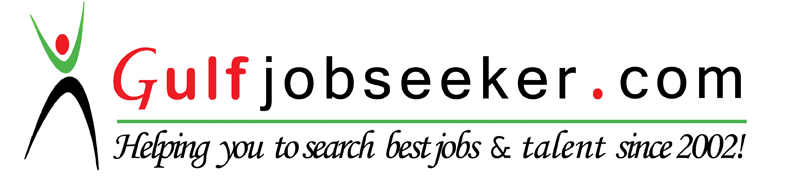 Whats app  Mobile:+971504753686 Gulfjobseeker.com CV No:259458E-mail: gulfjobseeker@gmail.comWhats app  Mobile:+971504753686 Gulfjobseeker.com CV No:259458E-mail: gulfjobseeker@gmail.comWhats app  Mobile:+971504753686 Gulfjobseeker.com CV No:259458E-mail: gulfjobseeker@gmail.comWhats app  Mobile:+971504753686 Gulfjobseeker.com CV No:259458E-mail: gulfjobseeker@gmail.comRemarkRemarkRemarkRemarkRemarkYear of passingEducational/TechnicalQualificationEducational/TechnicalQualificationEducational/TechnicalQualificationRemarkRemarkRemarkRemarkRemarkYear of passingClassExam.School/CollegeCHEMICAL ENGINEERINGCHEMICAL ENGINEERINGCHEMICAL ENGINEERINGCHEMICAL ENGINEERINGCHEMICAL ENGINEERING18/10/2004BACHELOR14.36SISTAN AND BALOOCHISTANCHEMICAL ENGINEERINGCHEMICAL ENGINEERINGCHEMICAL ENGINEERINGCHEMICAL ENGINEERINGCHEMICAL ENGINEERING19/02/2012MASTER16.87CHABAHAR INTERNATIONAL UNIVERSITYDetails of TrainingDetails of TrainingDetails of TrainingDetails of TrainingDetails of TrainingTraining details:Training details:Training details:Training details:Details of TrainingDetails of TrainingDetails of TrainingDetails of TrainingDetails of TrainingClassPeriodName of Institution/FirmName of Institution/FirmASPEN Plus SoftwareASPEN Plus SoftwareASPEN Plus SoftwareASPEN Plus SoftwareASPEN Plus SoftwareAcademic24-27/12/2009DSP RESEARCH CO.DSP RESEARCH CO.Essentials Of Energi Auditing Training CourseEssentials Of Energi Auditing Training CourseEssentials Of Energi Auditing Training CourseEssentials Of Energi Auditing Training CourseEssentials Of Energi Auditing Training CourseCourse11-12/11/2010AMQ ACADEMYAMQ ACADEMYEnvironmental Management Advanced Methods Training CourseEnvironmental Management Advanced Methods Training CourseEnvironmental Management Advanced Methods Training CourseEnvironmental Management Advanced Methods Training CourseEnvironmental Management Advanced Methods Training CourseCourse21-22/12/2013AMQ ACADEMYAMQ ACADEMYinternal audits laboratory accreditation system ISO 17025:2005internal audits laboratory accreditation system ISO 17025:2005internal audits laboratory accreditation system ISO 17025:2005internal audits laboratory accreditation system ISO 17025:2005internal audits laboratory accreditation system ISO 17025:2005Course27/10/2010ANDAZEH NEGASHT CO.ANDAZEH NEGASHT CO.Management of energy saving in cement industryManagement of energy saving in cement industryManagement of energy saving in cement industryManagement of energy saving in cement industryManagement of energy saving in cement industryCourse30/01/210Cement Industrial Services CO.Cement Industrial Services CO.Refractory in cement industryRefractory in cement industryRefractory in cement industryRefractory in cement industryRefractory in cement industryCourse16-17/11/2008Cement Research CenterCement Research CenterImportant factor in the utilization of cement rotary kilnImportant factor in the utilization of cement rotary kilnImportant factor in the utilization of cement rotary kilnImportant factor in the utilization of cement rotary kilnImportant factor in the utilization of cement rotary kilnCourse13-14/12/2008Cement Research CenterCement Research CenterElectrostatic precipitator and increase their efficiencyElectrostatic precipitator and increase their efficiencyElectrostatic precipitator and increase their efficiencyElectrostatic precipitator and increase their efficiencyElectrostatic precipitator and increase their efficiencyCourse4-24/01/2011Industrial Research& Training Center of IranIndustrial Research& Training Center of IranMineralogical study of raw material and clinkerMineralogical study of raw material and clinkerMineralogical study of raw material and clinkerMineralogical study of raw material and clinkerMineralogical study of raw material and clinkerCourse6-7/02/2011Industrial Research& Training Center of IranIndustrial Research& Training Center of IranHuman resource management and incentive  and punishment systems Human resource management and incentive  and punishment systems Human resource management and incentive  and punishment systems Human resource management and incentive  and punishment systems Human resource management and incentive  and punishment systems Course8-9/12/2012mprovement Institute of Industrialmprovement Institute of IndustrialName of the present Sponsor and availability of NOCName of the present Sponsor and availability of NOCName of the present Sponsor and availability of NOCName of the present Sponsor and availability of NOCLast salaryLast salaryPrevious Employment detail:Previous Employment detail:Previous Employment detail:Name of the present Sponsor and availability of NOCName of the present Sponsor and availability of NOCName of the present Sponsor and availability of NOCName of the present Sponsor and availability of NOCLast salaryLast salaryDesignationperiodName of CompanyKHASH CEMENT COKHASH CEMENT COKHASH CEMENT COKHASH CEMENT CO2000$2000$PRODUCT AND SHIFT ENGINEER27/012007-19/03/2012KHASH CEMENT CO.KHASH CEMENT COKHASH CEMENT COKHASH CEMENT COKHASH CEMENT CO2500$2500$WAREHOUSE MANAGER20/03/2012-31/12/2015KHASH CEMENT CO.Marital State               : MarriedMarital State               : MarriedMarital State               : MarriedMarital State               : MarriedMarital State               : MarriedLanguages knownLanguages knownLanguages knownLanguages knownIntermediateEnglishEnglishEnglishPreliminaryArabicArabicArabicPreliminaryUrdu/HindiUrdu/HindiUrdu/Hindi